 KRZYŻÓWKA MATEMATYCZNA NA 100-LECIE ZABRZA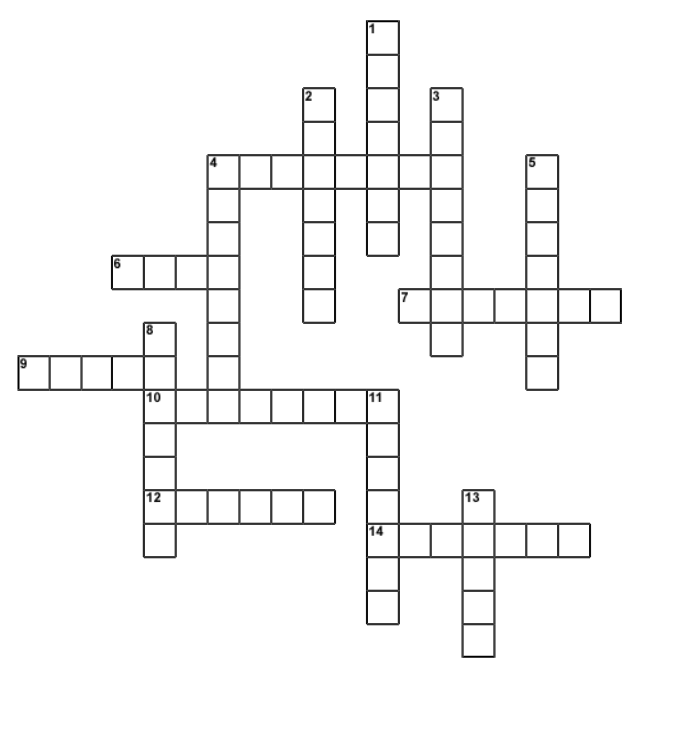 (szkoła podstawowa)